Administrative Bulletin 24-06101 CMR 316.00: Rates for Surgery and Anesthesia Services101 CMR 317.00: Rates for Medicine Services101 CMR 318.00: Rates for Radiology ServicesEffective January 1, 2024CPT/HCPCS 2024 Coding UpdatesSummaryIn accordance with 101 CMR 316.01(5) and (6), 101 CMR 317.01(5) and (6), and 101 CMR 318.01(5) and (6), the Executive Office of Health and Human Services (EOHHS) is adding new service codes and deleting outdated codes, effective for dates of service on and after January 1, 2024. The following lists specify those codes that have been added and deleted, which are followed by crosswalks identifying replacement codes for applicable deleted codes. For entirely new codes that require new pricing and have Medicare-assigned relative value units (RVUs), rates are calculated according to the rate methodology used in setting physician rates. Rates for new codes with one-to-one crosswalks to deleted codes are set at the rate of the deleted code. All other codes listed in this bulletin that require pricing are paid at individual consideration (I.C.). Rates listed in this administrative bulletin are applicable until revised rates are issued by EOHHS. Deleted codes are not available for use for dates of service after December 31, 2023. 101 CMR 316.00: Surgery and Anesthesia – Added Codes101 CMR 316.00: Surgery and Anesthesia Rates101 CMR 317.00: Medicine – Added Codes101 CMR 317.00: Medicine – Deleted Codes101 CMR 317.00: Medicine – Crosswalk101 CMR 317.00: Medicine Rates101 CMR 318.00: Radiology – Added Codes101 CMR 318.00: Radiology – Deleted Codes101 CMR 318.00: Radiology RatesMassHealth on Facebook     MassHealth on X (Twitter)     MassHealth on YouTube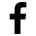 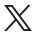 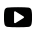 CodeDescription22836Anterior thoracic vertebral body tethering, including thoracoscopy, when performed; up to 7 vertebral segments22837Anterior thoracic vertebral body tethering, including thoracoscopy, when performed; 8 or more vertebral segments22838Revision (eg, augmentation, division of tether), replacement, or removal of thoracic vertebral body tethering, including thoracoscopy, when performed27278Arthrodesis, sacroiliac joint, percutaneous, with image guidance, including placement of intra-articular implant(s) (eg, bone allograft[s], synthetic device[s]), without placement of transfixation device31242Nasal/sinus endoscopy, surgical; with destruction by radiofrequency ablation, posterior nasal nerve31243Nasal/sinus endoscopy, surgical; with destruction by cryoablation, posterior nasal nerve33276Insertion of phrenic nerve stimulator system (pulse generator and stimulating lead[s]), including vessel catheterization, all imaging guidance, and pulse generator initial analysis with diagnostic mode activation, when performed33277Insertion of phrenic nerve stimulator transvenous sensing lead (List separately in addition to code for primary procedure)33278Removal of phrenic nerve stimulator, including vessel catheterization, all imaging guidance, and interrogation and programming, when performed; system, including pulse generator and lead(s)33279Removal of phrenic nerve stimulator, including vessel catheterization, all imaging guidance, and interrogation and programming, when performed; transvenous stimulation or sensing lead(s) only33280Removal of phrenic nerve stimulator, including vessel catheterization, all imaging guidance, and interrogation and programming, when performed; pulse generator only33281Repositioning of phrenic nerve stimulator transvenous lead(s)33287Removal and replacement of phrenic nerve stimulator, including vessel catheterization, all imaging guidance, and interrogation and programming, when performed; pulse generator33288Removal and replacement of phrenic nerve stimulator, including vessel catheterization, all imaging guidance, and interrogation and programming, when performed; transvenous stimulation or sensing lead(s)52284Cystourethroscopy, with mechanical urethral dilation and urethral therapeutic drug delivery by drug-coated balloon catheter for urethral stricture or stenosis, male, including fluoroscopy, when performed58580Transcervical ablation of uterine fibroid(s), including intraoperative ultrasound guidance and monitoring, radiofrequency61889Insertion of skull-mounted cranial neurostimulator pulse generator or receiver, including craniectomy or craniotomy, when performed, with direct or inductive coupling, with connection to depth and/or cortical strip electrode array(s)61891Revision or replacement of skull-mounted cranial neurostimulator pulse generator or receiver with connection to depth and/or cortical strip electrode array(s)61892Removal of skull-mounted cranial neurostimulator pulse generator or receiver with cranioplasty, when performed64596Insertion or replacement of percutaneous electrode array, peripheral nerve, with integrated neurostimulator, including imaging guidance, when performed; initial electrode array64597Insertion or replacement of percutaneous electrode array, peripheral nerve, with integrated neurostimulator, including imaging guidance, when performed; each additional electrode array (List separately in addition to code for primary procedure)64598Revision or removal of neurostimulator electrode array, peripheral nerve, with integrated neurostimulator67516Suprachoroidal space injection of pharmacologic agent (separate procedure)CodeNon-Facility FeeFacility FeeGlobalProfessional Component FeeTechnical Component Fee22836 -  -  $1,384.71  -  - 22837 -  -  $1,524.40  -  - 22838 -  -  $1,544.45  -  - 27278 $10,554.05  $381.24  -  -  - 31242 $2,169.15  $127.16  -  -  - 31243 $2,105.30  $127.16  -  -  - 33276 -  -  $454.76  -  - 33277 -  -  $235.86  -  - 33278 -  -  $451.94  -  - 33279 -  -  $274.78  -  - 33280 -  -  $169.03  -  - 33281 -  -  $296.43  -  - 33287 -  -  $306.39  -  - 33288 -  -  $401.58  -  - 52284 $2,319.19  $130.34  -  -  - 58580 $2,677.82  $323.26  -  -  - 61889 -  -  $1,012.97  -  - 61891 -  -  $483.40  -  - 61892 -  -  $670.72  -  - 64596 -  -  I.C.  -  - 64597 -  -  I.C.  -  - 64598 -  -  I.C.  -  - 67516 $99.11  $78.50  -  -  - CodeDescription90589Chikungunya virus vaccine, live attenuated, for intramuscular use90623Meningococcal pentavalent vaccine, conjugated Men A, C, W, Y-tetanus toxoid carrier, and Men B-FHbp, for intramuscular use90683Respiratory syncytial virus vaccine, mRNA lipid nanoparticles, for intramuscular use91318Severe acute respiratory syndrome coronavirus 2 (SARS-CoV-2) (coronavirus disease [COVID-19]) vaccine, mRNA-LNP, spike protein, 3 mcg/0.3 mL dosage, tris-sucrose formulation, for intramuscular use91319Severe acute respiratory syndrome coronavirus 2 (SARS-CoV-2) (coronavirus disease [COVID-19]) vaccine, mRNA-LNP, spike protein, 10 mcg/0.3 mL dosage, tris-sucrose formulation, for intramuscular use91320Severe acute respiratory syndrome coronavirus 2 (SARS-CoV-2) (coronavirus disease [COVID-19]) vaccine, mRNA-LNP, spike protein, 30 mcg/0.3 mL dosage, tris-sucrose formulation, for intramuscular use91321Severe acute respiratory syndrome coronavirus 2 (SARS-CoV-2) (coronavirus disease [COVID-19]) vaccine, mRNA-LNP, 25 mcg/0.25 mL dosage, for intramuscular use91322Severe acute respiratory syndrome coronavirus 2 (SARS-CoV-2) (coronavirus disease [COVID-19]) vaccine, mRNA-LNP, 50 mcg/0.5 mL dosage, for intramuscular use92622Diagnostic analysis, programming, and verification of an auditory osseointegrated sound processor, any type; first 60 minutes92623Diagnostic analysis, programming, and verification of an auditory osseointegrated sound processor, any type; each additional 15 minutes (List separately in addition to code for primary procedure)92972Percutaneous transluminal coronary lithotripsy (List separately in addition to code for primary procedure)93150Therapy activation of implanted phrenic nerve stimulator system, including all interrogation and programming93151Interrogation and programming (minimum one parameter) of implanted phrenic nerve stimulator system93152Interrogation and programming of implanted phrenic nerve stimulator system during polysomnography93153Interrogation without programming of implanted phrenic nerve stimulator system93584Venography for congenital heart defect(s), including catheter placement, and radiological supervision and interpretation; anomalous or persistent superior vena cava when it exists as a second contralateral superior vena cava, with native drainage to heart (List separately in addition to code for primary procedure)93585Venography for congenital heart defect(s), including catheter placement, and radiological supervision and interpretation; azygos/hemiazygos venous system (List separately in addition to code for primary procedure)93586Venography for congenital heart defect(s), including catheter placement, and radiological supervision and interpretation; coronary sinus (List separately in addition to code for primary procedure)93587Venography for congenital heart defect(s), including catheter placement, and radiological supervision and interpretation; venovenous collaterals originating at or above the heart (eg, from innominate vein) (List separately in addition to code for primary procedure)93588Venography for congenital heart defect(s), including catheter placement, and radiological supervision and interpretation; venovenous collaterals originating below the heart (eg, from the inferior vena cava) (List separately in addition to code for primary procedure)96380Administration of respiratory syncytial virus, monoclonal antibody, seasonal dose by intramuscular injection, with counseling by physician or other qualified health care professional96381Administration of respiratory syncytial virus, monoclonal antibody, seasonal dose by intramuscular injection96547Intraoperative hyperthermic intraperitoneal chemotherapy (HIPEC) procedure, including separate incision(s) and closure, when performed; first 60 minutes (List separately in addition to code for primary procedure)96548Intraoperative hyperthermic intraperitoneal chemotherapy (HIPEC) procedure, including separate incision(s) and closure, when performed; each additional 30 minutes (List separately in addition to code for primary procedure)97037Application of a modality to 1 or more areas; low-level laser therapy (ie, nonthermal and non-ablative) for post-operative pain reduction97550Caregiver training in strategies and techniques to facilitate the patient's functional performance in the home or community (eg, activities of daily living [ADLs], instrumental ADLs [iADLs], transfers, mobility, communication, swallowing, feeding, problem solving, safety practices) (without the patient present), face to face; initial 30 minutes97551Caregiver training in strategies and techniques to facilitate the patient's functional performance in the home or community (eg, activities of daily living [ADLs], instrumental ADLs [iADLs], transfers, mobility, communication, swallowing, feeding, problem solving, safety practices) (without the patient present), face to face; each additional 15 minutes (List separately in addition to code for primary service)97552Group caregiver training in strategies and techniques to facilitate the patient's functional performance in the home or community (eg, activities of daily living [ADLs], instrumental ADLs [iADLs], transfers, mobility, communication, swallowing, feeding, problem solving, safety practices) (without the patient present), face to face with multiple sets of caregivers99459Pelvic examination (List separately in addition to code for primary procedure)A9593Gallium Ga-68 PSMA-11, diagnostic, (UCSF), 1 mCiA9594Gallium Ga-68 PSMA-11, diagnostic, (UCLA), 1 mCiA9595Piflufolastat F-18, diagnostic, 1 mCiA9596Gallium Ga-68 gozetotide, diagnostic, (Illuccix), 1 mCiA9800Gallium Ga-68 gozetotide, diagnostic, (Locametz), 1 mCiJ0184Injection, amisulpride, 1 mgJ0217Injection, velmanase alfa-tycv, 1 mgJ0391Injection, artesunate, 1 mgJ0402Injection, aripiprazole (Abilify Asimtufii), 1 mgJ0576Injection, buprenorphine extended-release (Brixadi), 1 mgJ0688Injection, cefazolin sodium (Hikma), not therapeutically equivalent to J0690, 500 mgJ0750injection, cogentin mesylate, up to 1 mgJ0751Emtricitabine 200 mg and tenofovir alafenamide 25 mg, oral, FDA-approved prescription, only for use as HIV pre-exposure prophylaxis (not for use as treatment of HIV)J0799FDA-approved prescription drug, only for use as HIV pre-exposure prophylaxis (not for use as treatment of HIV), not otherwise classifiedJ0873Injection, daptomycin (Xellia), not therapeutically equivalent to J0878, 1 mgJ1105Dexmedetomidine, oral, 1 mcgJ1246Injection, dinutuximab, 0.1 mgJ1304Injection, tofersen, 1 mgJ1412Injection, valoctocogene roxaparvovec-rvox, per ml, containing nominal 2 x 10<sup>13</sup> vector genomesJ1413Injection, delandistrogene moxeparvovec-rokl, per therapeutic doseJ1596Injection, glycopyrrolate, 0.1 mgJ1939Injection, bumetanide, 0.5 mgJ2404Injection, nicardipine, 0.1 mgJ2508Injection, pegunigalsidase alfa-iwxj, 1 mgJ2679Injection, fluphenazine HCl, 1.25 mgJ2799Injection, risperidone (Uzedy), 1 mgJ3401Beremagene geperpavec-svdt for topical administration, containing nominal 5 x 10<sup>9</sup> PFU/ml vector genomes, per 0.1 mlJ3425Injection, hydroxocobalamin, 10 mcgJ9052Injection, carmustine (Accord), not therapeutically equivalent to J9050, 100 mgJ9072Injection, cyclophosphamide, (Dr. Reddy's), 5 mgJ9172Injection, docetaxel (Ingenus), not therapeutically equivalent to J9171, 1 mgJ9255Injection, methotrexate (Accord), not therapeutically equivalent to J9250 and J9260, 50 mgJ9258Injection, paclitaxel protein-bound particles (Teva), not therapeutically equivalent to J9264, 1 mgJ9286Injection, glofitamab-gxbm, 2.5 mgJ9321Injection, epcoritamab-bysp, 0.16 mgJ9324Injection, pemetrexed (Pemrydi RTU), 10 mgJ9333Injection, rozanolixizumab-noli, 1 mgJ9334Injection, efgartigimod alfa, 2 mg and hyaluronidase-qvfcQ0516Pharmacy supplying fee for HIV pre-exposure prophylaxis FDA-approved prescription drug, per 30-daysQ0517Pharmacy supplying fee for HIV pre-exposure prophylaxis FDA-approved prescription drug, per 60-daysQ0518Pharmacy supplying fee for HIV pre-exposure prophylaxis FDA-approved prescription drug, per 90-daysQ4101Apligraf, per sq cmQ4279Vendaje AC, per sq cmQ4287DermaBind DL, per sq cmQ4288DermaBind CH, per sq cmQ4289RevoShield+ Amniotic Barrier, per sq cmQ4290Membrane Wrap-Hydro(TM), per sq cmQ4291Lamellas XT, per sq cmQ4292Lamellas, per sq cmQ4293Acesso DL, per sq cmQ4294Amnio Quad-Core, per sq cmQ4295Amnio Tri-Core Amniotic, per sq cmQ4296Rebound Matrix, per sq cmQ4297Emerge Matrix, per sq cmQ4298AmniCore Pro, per sq cmQ4299AmniCore Pro+, per sq cmQ4300Acesso TL, per sq cmQ4301Activate Matrix, per sq cmQ4302Complete ACA, per sq cmQ4303Complete AA, per sq cmQ4304GRAFIX PLUS, per sq cmQ5132Injection, adalimumab-afzb (Abrilada), biosimilar, 10 mgCodeDescription91300Severe acute respiratory syndrome coronavirus 2 (SARS-CoV-2) (coronavirus disease [COVID-19]) vaccine, mRNA-LNP, spike protein, preservative free, 30 mcg/0.3mL dosage, diluent reconstituted, for intramuscular use91301Severe acute respiratory syndrome coronavirus 2 (SARS-CoV-2) (coronavirus disease [COVID-19]) vaccine, mRNA-LNP, spike protein, preservative free, 100 mcg/0.5mL dosage, for intramuscular useJ9160Injection, denileukin diftitox, 300 mcgDeleted CodeCrosswalk to Newly Added Codes9130091318, 91319, 91320, 91321, 913229130191318, 91319, 91320, 91321, 91322CodeNon-Facility FeeFacility FeeGlobalProfessional Component FeeTechnical Component Fee90589 -  -  I.C.  -  - 90623 -  -  I.C.  -  - 90683 -  -  I.C.  -  - 91318 -  -  I.C.  -  - 91319 -  -  I.C.  -  - 91320 -  -  I.C.  -  - 91321 -  -  I.C.  -  - 91322 -  -  I.C.  -  - 92622 $65.37  $53.47  -  -  - 92623 $16.79  $14.17  -  -  - 92972 -  -  $114.79  -  - 93150 $84.16  $33.96  -  -  - 93151 $73.26  $32.05  -  -  - 93152 $131.38  $75.08  -  -  - 93153 $43.59  $17.18  -  -  - 93584 -  -  $46.41  -  - 93585 -  -  $43.69  -  - 93586 -  -  $55.25  -  - 93587 -  -  $81.52  -  - 93588 -  -  $82.34  -  - 96380 -  -  $19.05  -  - 96381 -  -  $16.62  -  - 96547 -  -  I.C.  -  - 96548 -  -  I.C.  -  - 97037 -  -  I.C.  -  - 97550 -  -  $43.37  -  - 97551 $21.47  $19.73  -  -  - 97552 -  -  $18.78  -  - 99459 -  -  $19.74  -  - A9593 -  -  I.C.  -  - A9594 -  -  I.C.  -  - A9595 -  -  I.C.  -  - A9596 -  -  I.C.  -  - A9800 -  -  I.C.  -  - J0184 -  -  I.C.  -  - J0217 -  -  I.C.  -  - J0391 -  -  I.C.  -  - J0402 -  -  I.C.  -  - J0576 -  -  I.C.  -  - J0688 -  -  I.C.  -  - J0750 -  -  I.C.  -  - J0751 -  -  I.C.  -  - J0799 -  -  I.C.  -  - J0873 -  -  I.C.  -  - J1105 -  -  I.C.  -  - J1246 -  -  I.C.  -  - J1304 -  -  I.C.  -  - J1412 -  -  I.C.  -  - J1413 -  -  I.C.  -  - J1596 -  -  I.C.  -  - J1939 -  -  I.C.  -  - J2404 -  -  I.C.  -  - J2508 -  -  I.C.  -  - J2679 -  -  I.C.  -  - J2799 -  -  I.C.  -  - J3401 -  -  I.C.  -  - J3425 -  -  I.C.  -  - J9052 -  -  I.C.  -  - J9072 -  -  I.C.  -  - J9172 -  -  I.C.  -  - J9255 -  -  I.C.  -  - J9258 -  -  I.C.  -  - J9286 -  -  I.C.  -  - J9321 -  -  I.C.  -  - J9324 -  -  I.C.  -  - J9333 -  -  I.C.  -  - J9334 -  -  I.C.  -  - Q0516 -  -  I.C.  -  - Q0517 -  -  I.C.  -  - Q0518 -  -  I.C.  -  - Q4101 -  -  I.C.  -  - Q4279 -  -  I.C.  -  - Q4287 -  -  I.C.  -  - Q4288 -  -  I.C.  -  - Q4289 -  -  I.C.  -  - Q4290 -  -  I.C.  -  - Q4291 -  -  I.C.  -  - Q4292 -  -  I.C.  -  - Q4293 -  -  I.C.  -  - Q4294 -  -  I.C.  -  - Q4295 -  -  I.C.  -  - Q4296 -  -  I.C.  -  - Q4297 -  -  I.C.  -  - Q4298 -  -  I.C.  -  - Q4299 -  -  I.C.  -  - Q4300 -  -  I.C.  -  - Q4301 -  -  I.C.  -  - Q4302 -  -  I.C.  -  - Q4303 -  -  I.C.  -  - Q4304 -  -  I.C.  -  - Q5132 -  -  I.C.  -  - CodeDescription75580Noninvasive estimate of coronary fractional flow reserve (FFR) derived from augmentative software analysis of the data set from a coronary computed tomography angiography, with interpretation and report by a physician or other qualified health care professional76984Ultrasound, intraoperative thoracic aorta (eg, epiaortic), diagnostic76987Intraoperative epicardial cardiac ultrasound (ie, echocardiography) for congenital heart disease, diagnostic; including placement and manipulation of transducer, image acquisition, interpretation and report76988Intraoperative epicardial cardiac ultrasound (ie, echocardiography) for congenital heart disease, diagnostic; placement, manipulation of transducer, and image acquisition only76989Intraoperative epicardial cardiac ultrasound (ie, echocardiography) for congenital heart disease, diagnostic; interpretation and report onlyCodeDescription74710Pelvimetry, with or without placental localizationCodeNon-Facility FeeFacility FeeGlobalProfessional Component FeeTechnical Component Fee75580 -  - $784.50$28.05$756.4676984 -  -  -$24.36 - 76987 -  - - $74.79 - 76988 -  - - $47.57 - 76989 -  -  - $27.88  - 